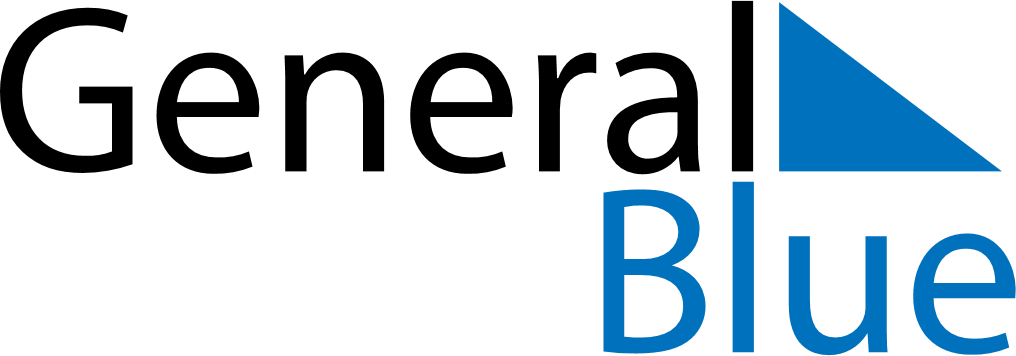 July 2024July 2024July 2024July 2024July 2024July 2024Jaboatao, Pernambuco, BrazilJaboatao, Pernambuco, BrazilJaboatao, Pernambuco, BrazilJaboatao, Pernambuco, BrazilJaboatao, Pernambuco, BrazilJaboatao, Pernambuco, BrazilSunday Monday Tuesday Wednesday Thursday Friday Saturday 1 2 3 4 5 6 Sunrise: 5:34 AM Sunset: 5:13 PM Daylight: 11 hours and 39 minutes. Sunrise: 5:34 AM Sunset: 5:13 PM Daylight: 11 hours and 39 minutes. Sunrise: 5:34 AM Sunset: 5:13 PM Daylight: 11 hours and 39 minutes. Sunrise: 5:34 AM Sunset: 5:14 PM Daylight: 11 hours and 39 minutes. Sunrise: 5:34 AM Sunset: 5:14 PM Daylight: 11 hours and 39 minutes. Sunrise: 5:34 AM Sunset: 5:14 PM Daylight: 11 hours and 39 minutes. 7 8 9 10 11 12 13 Sunrise: 5:35 AM Sunset: 5:14 PM Daylight: 11 hours and 39 minutes. Sunrise: 5:35 AM Sunset: 5:15 PM Daylight: 11 hours and 40 minutes. Sunrise: 5:35 AM Sunset: 5:15 PM Daylight: 11 hours and 40 minutes. Sunrise: 5:35 AM Sunset: 5:15 PM Daylight: 11 hours and 40 minutes. Sunrise: 5:35 AM Sunset: 5:15 PM Daylight: 11 hours and 40 minutes. Sunrise: 5:35 AM Sunset: 5:16 PM Daylight: 11 hours and 40 minutes. Sunrise: 5:35 AM Sunset: 5:16 PM Daylight: 11 hours and 40 minutes. 14 15 16 17 18 19 20 Sunrise: 5:35 AM Sunset: 5:16 PM Daylight: 11 hours and 41 minutes. Sunrise: 5:35 AM Sunset: 5:16 PM Daylight: 11 hours and 41 minutes. Sunrise: 5:35 AM Sunset: 5:16 PM Daylight: 11 hours and 41 minutes. Sunrise: 5:35 AM Sunset: 5:17 PM Daylight: 11 hours and 41 minutes. Sunrise: 5:35 AM Sunset: 5:17 PM Daylight: 11 hours and 41 minutes. Sunrise: 5:35 AM Sunset: 5:17 PM Daylight: 11 hours and 42 minutes. Sunrise: 5:35 AM Sunset: 5:17 PM Daylight: 11 hours and 42 minutes. 21 22 23 24 25 26 27 Sunrise: 5:35 AM Sunset: 5:17 PM Daylight: 11 hours and 42 minutes. Sunrise: 5:35 AM Sunset: 5:17 PM Daylight: 11 hours and 42 minutes. Sunrise: 5:34 AM Sunset: 5:18 PM Daylight: 11 hours and 43 minutes. Sunrise: 5:34 AM Sunset: 5:18 PM Daylight: 11 hours and 43 minutes. Sunrise: 5:34 AM Sunset: 5:18 PM Daylight: 11 hours and 43 minutes. Sunrise: 5:34 AM Sunset: 5:18 PM Daylight: 11 hours and 43 minutes. Sunrise: 5:34 AM Sunset: 5:18 PM Daylight: 11 hours and 44 minutes. 28 29 30 31 Sunrise: 5:34 AM Sunset: 5:18 PM Daylight: 11 hours and 44 minutes. Sunrise: 5:34 AM Sunset: 5:18 PM Daylight: 11 hours and 44 minutes. Sunrise: 5:33 AM Sunset: 5:19 PM Daylight: 11 hours and 45 minutes. Sunrise: 5:33 AM Sunset: 5:19 PM Daylight: 11 hours and 45 minutes. 